I hope that you have all had a great half term and are looking forward to the next half term in Squirrel class. We will be carrying on with our topic for this term which is ‘Great and ghastly events’ with a focus upon the Gunpowder plot for this half term. 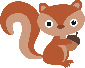 As writers we will be writing a traditional tale based on the story of ‘The enormous turnip’. We will also be writing a set of instructions on how to make magical soup. As mathematicians we will be focussing on number and place value, addition, fractions, measurement and statistics. In science we will continue to look at living things and their habitats, with a focus on what animals eat and food chains. In history we will be looking at the Gunpowder plot and why we still remember it today. In geography we will be learning about cold climates and looking at polar bears and penguins.  PE will continue to be on a Wednesday and a Friday every week. Please could you ensure that they have a PE kit in on these days and that they are named. Spellings and times tables tests with continue to be tested Friday. This half term I will be putting a comprehension sticker in your child’s reading records. If you could ask your child the question for the week and make a note of their answer in the record, that would be much appreciated. It is essential that your child can understand what they are reading. It is important for your child to read at least 4 times a week at home, if they do this they will receive a raffle ticket into a prize draw at the end of the half term. We will be changing reading books on a Monday, Wednesday and Friday. If you have any questions please do not hesitate to ask me, I am always available at the beginning and the end of the school day. I am looking forward to an exciting year ahead, Miss Shipston